Phần đáp án câu trắc nghiệm: Tổng câu trắc nghiệm: 40.SỞ GD&ĐT ĐẮK LẮKTRƯỜNG THPT NGÔ GIA TỰ ĐÁP ÁN KIỂM TRA CUỐI HỌC KỲ 2
NĂM HỌC 2022-2023MÔN GIÁO DỤC CÔNG DÂN – Khối lớp 12 Thời gian làm bài : 45 phút 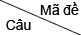 20120220320420520620720881[0.25] B[0.25] C[0.25] B[0.25] B[0.25] B[0.25] A[0.25] A[0.25] C82[0.25] D[0.25] A[0.25] C[0.25] D[0.25] A[0.25] A[0.25] A[0.25] A83[0.25] B[0.25] C[0.25] A[0.25] A[0.25] A[0.25] C[0.25] B[0.25] B84[0.25] A[0.25] C[0.25] A[0.25] C[0.25] D[0.25] C[0.25] C[0.25] D85[0.25] D[0.25] B[0.25] C[0.25] A[0.25] D[0.25] D[0.25] A[0.25] A86[0.25] D[0.25] A[0.25] B[0.25] C[0.25] B[0.25] D[0.25] C[0.25] B87[0.25] A[0.25] D[0.25] C[0.25] C[0.25] B[0.25] C[0.25] A[0.25] C88[0.25] B[0.25] D[0.25] D[0.25] B[0.25] D[0.25] A[0.25] D[0.25] D89[0.25] B[0.25] A[0.25] A[0.25] B[0.25] A[0.25] D[0.25] C[0.25] A90[0.25] C[0.25] C[0.25] C[0.25] A[0.25] D[0.25] A[0.25] D[0.25] C91[0.25] C[0.25] B[0.25] A[0.25] D[0.25] C[0.25] B[0.25] B[0.25] C92[0.25] A[0.25] D[0.25] D[0.25] D[0.25] A[0.25] A[0.25] B[0.25] B93[0.25] D[0.25] A[0.25] B[0.25] B[0.25] B[0.25] B[0.25] D[0.25] D94[0.25] A[0.25] D[0.25] B[0.25] C[0.25] C[0.25] B[0.25] C[0.25] D95[0.25] A[0.25] B[0.25] D[0.25] D[0.25] B[0.25] D[0.25] B[0.25] B96[0.25] C[0.25] B[0.25] D[0.25] A[0.25] C[0.25] C[0.25] A[0.25] B97[0.25] C[0.25] D[0.25] C[0.25] A[0.25] C[0.25] D[0.25] D[0.25] A98[0.25] C[0.25] A[0.25] C[0.25] B[0.25] B[0.25] B[0.25] C[0.25] D99[0.25] C[0.25] C[0.25] A[0.25] C[0.25] A[0.25] A[0.25] A[0.25] A100[0.25] D[0.25] D[0.25] D[0.25] A[0.25] D[0.25] D[0.25] C[0.25] C101[0.25] B[0.25] A[0.25] B[0.25] A[0.25] C[0.25] A[0.25] C[0.25] D102[0.25] A[0.25] C[0.25] C[0.25] A[0.25] A[0.25] B[0.25] C[0.25] B103[0.25] C[0.25] B[0.25] C[0.25] D[0.25] B[0.25] A[0.25] D[0.25] C104[0.25] A[0.25] A[0.25] C[0.25] D[0.25] B[0.25] A[0.25] D[0.25] A105[0.25] A[0.25] A[0.25] D[0.25] D[0.25] A[0.25] B[0.25] B[0.25] B106[0.25] D[0.25] A[0.25] D[0.25] A[0.25] D[0.25] D[0.25] B[0.25] D107[0.25] D[0.25] A[0.25] D[0.25] B[0.25] B[0.25] C[0.25] A[0.25] A108[0.25] A[0.25] B[0.25] B[0.25] A[0.25] C[0.25] D[0.25] A[0.25] B109[0.25] C[0.25] C[0.25] A[0.25] C[0.25] B[0.25] C[0.25] B[0.25] A110[0.25] C[0.25] D[0.25] D[0.25] B[0.25] B[0.25] A[0.25] B[0.25] C111[0.25] B[0.25] C[0.25] C[0.25] C[0.25] D[0.25] B[0.25] D[0.25] A112[0.25] D[0.25] B[0.25] A[0.25] C[0.25] D[0.25] C[0.25] B[0.25] A113[0.25] C[0.25] A[0.25] A[0.25] D[0.25] D[0.25] A[0.25] B[0.25] B114[0.25] B[0.25] B[0.25] A[0.25] C[0.25] A[0.25] D[0.25] D[0.25] C115[0.25] D[0.25] C[0.25] C[0.25] D[0.25] B[0.25] A[0.25] D[0.25] D116[0.25] C[0.25] A[0.25] B[0.25] B[0.25] C[0.25] C[0.25] A[0.25] A117[0.25] D[0.25] C[0.25] C[0.25] C[0.25] B[0.25] B[0.25] D[0.25] C118[0.25] B[0.25] D[0.25] C[0.25] A[0.25] B[0.25] C[0.25] C[0.25] B119[0.25] C[0.25] D[0.25] C[0.25] D[0.25] C[0.25] B[0.25] C[0.25] A120[0.25] D[0.25] A[0.25] D[0.25] D[0.25] D[0.25] C[0.25] B[0.25] C